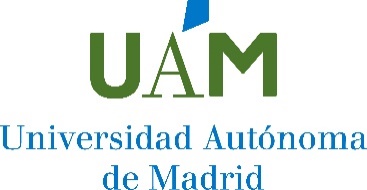 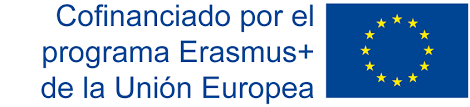 ANEXO IIIDeclaración Jurada sobre Lengua Materna(Sólo para estudiantes con lengua materna diferente al español)Declaro bajo juramento que el 	es mi lengua materna y que tengo un nivel suficiente para seguir las clases en esa lengua en la universidad de destino. Para acreditarlo aporto la siguiente documentación:Fecha:Firmado: Nombre y apellidos: DNI:NOMBRE:APELLIDOS:DNI/PASAPORTE :PAÍS DE PROCEDENCIA:NACIONALIDAD:LENGUA MATERNA: